Перечень услуг, которые оказывает отдел контроля качества и технологии АО Базы №1 Химреактивов.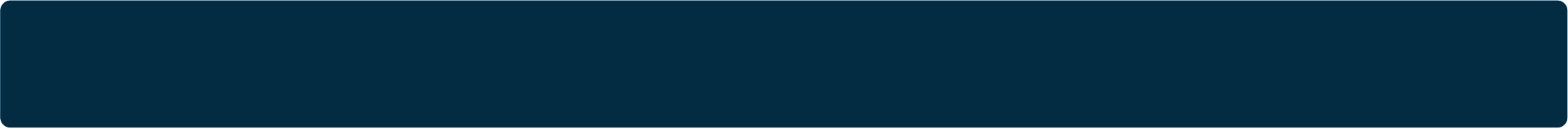 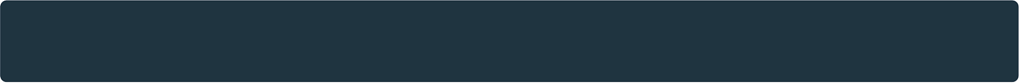 Цена проведения анализа зависит от класса опасности вещества и сложности методики проведения анализа.№ п/пНаименование услугиОписаниеВремя исполнения, раб. днейЦена, тыс. руб.1Проведение лабораторного анализа химических реактивов. 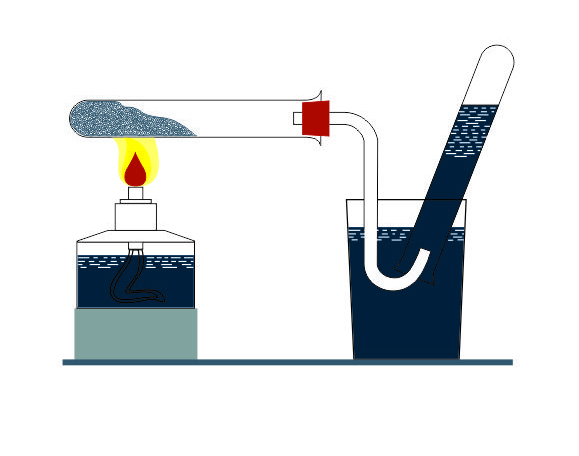 Анализ органических и неорганических кислот, щелочей, солей, растворителей, индикаторов, с выпиской паспортов на продукцию1-101 - 201Проведение лабораторного анализа химических реактивов. Массовая доля основного вещества1-51,5-21Проведение лабораторного анализа химических реактивов. Массовая доля примесей1-50,5-21Проведение лабораторного анализа химических реактивов. Массовая доля остатка после прокаливания1-50,5-21Проведение лабораторного анализа химических реактивов. Массовая доля остатка после выпаривания1-50,5-21Проведение лабораторного анализа химических реактивов. Массовая доля нерастворимых веществ1-50,5-21Проведение лабораторного анализа химических реактивов. Определение рН раствора1-50,5-22Хроматографический анализ органических соединений по методикам ГОСТ, ТУ (при наличии соответствующих колонок)1-52-53Определение температуры замерзанияДо - 250С1-32-54Определение температуры кристаллизации В пределах от -20 до +400С1-32-55Разработка рецептур различных смесевых композицийСмеси растворителей для определенных целей, тосол, незамерзающие жидкости (до -250С), стеклоомывающие жидкости и многое другое с разработкой ТУОт 2 нед. до 3мес.5 - 306Приготовление растворов и смесей растворителей с заданными свойствами в малых количествах (до 20кг)Растворы солей, кислот, щелочей и других соединений заданной концентрации любой степени чистоты 1 -101 - 40